№ п/пНаименование товара, работ, услугЕд. изм.Кол-воТехнические, функциональные характеристикиТехнические, функциональные характеристики№ п/пНаименование товара, работ, услугЕд. изм.Кол-воПоказатель (наименование комплектующего, технического параметра и т.п.)Описание, значение1.ДОУ 5.01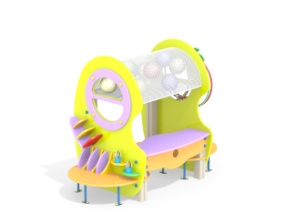 шт.11.ДОУ 5.01шт.1Высота  (мм) 1600(± 10мм)1.ДОУ 5.01шт.1Длина  (мм)2170(± 10мм)1.ДОУ 5.01шт.1Ширина  (мм) 1200(± 10мм)1.ДОУ 5.01шт.1Применяемые материалы Применяемые материалы 1.ДОУ 5.01шт.1Декоративные  фанерные элементыводостойкая фанера марки ФСФ сорт не ниже 2/2 толщиной не менее 15 мм (± 2мм) все углы фанеры должны быть закругленными, радиус не менее 20мм, ГОСТ Р 52169-2012.1.ДОУ 5.01шт.1СтолбыВ кол-ве 4 шт. клееного деревянного  бруса, сечением не менее 100х100 мм и имеющими скругленный профиль с канавкой  посередине. Сверху столбы должны заканчиваться пластиковой  заглушкой синего цвета в форме четырехгранной усеченной пирамиды.Снизу столбы должны оканчиваться металлическими оцинкованными  подпятниками выполненным из листовой стали толщиной не менее 4мм и трубы диаметром не менее 42мм и толщиной стенки 3.5мм, подпятник должен заканчиваться монтажным круглым фланцем, выполненным из стали толщиной не менее 3мм, которые бетонируются в землю.1.ДОУ 5.01шт.1ПерекладинаВ кол-ве 12 шт.должна быть выполнена  из металлической трубы диметром не менее 33 мм и толщиной стенки 3.5мм с двумя штампованными ушками выполненными из листовой стали толщиной не менее 4мм, под 4 самореза.1.ДОУ 5.01шт.1Боковые стенкиВ кол-ве 2 шт. выполнены из фанеры толщиной не менее 24 мм, парно скрепляются между собой накладкам в кол-ве 4 штук из фанеры толщиной не менее 24 мм. С каждой из сторон стенок имеются выпилы в виде иллюминаторов, с фанерными накладками.С левой стороны, к стенке крепятся фанерные полочки в количестве 10 шт и подстаканники в кол-ве 2 шт.С правой стороны к стенке крепятся две вспомогательные ручки и две короткие  перекладины из металлической трубы диаметром не менее 26 мм. К перекладинам крепятся ограничители в форме фруктов (из влагостойкой фанеры толщиной не менее 15 мм)Также к правой стенке крепится фанерная полочка под кегли от детского боулинга. 1.ДОУ 5.01шт.1Стол со стенкамиВ кол-ве 2 шт. должны быть выполнены из влагостойкой фанеры марки ФСФ сорт не ниже 2/2 и толщиной не менее 24 мм и должны крепиться в пазах расположенных в боковых стенках.1.ДОУ 5.01шт.1СкамейкиВ кол-ве 4 шт, должны быть выполнено из влагостойкой фанеры марки ФСФ сорт не ниже 2/2 и толщиной не менее 24 мм. Опирающиеся на закладные элементы диаметром не менее 32 мм.1.ДОУ 5.01шт.1СеткаВ кол-ве 1, должна быть выполнена из перфорированного металлического листа на металлическом каркасе из трубы.1.ДОУ 5.01шт.1МатериалыВлагостойкая фанера должна быть  марки ФСФ сорт не ниже 2/2, все торцы фанеры должны быть закругленными, радиус не менее 20мм, ГОСТ Р 52169-2012 и окрашенная двухкомпонентной краской, специально предназначенной для применения на детских площадках, стойкой к сложным погодным условиям, истиранию, устойчивой к воздействию ультрафиолета и влаги. Металл покрашен полимерной-порошковой краской. Заглушки пластиковые, цветные. Все метизы оцинкованы.1.ДОУ 5.01шт.1ОписаниеДОУ 5.01 обеспечивает организацию  двигательной и речевой деятельности детей. Состоит их двух разделов: двигательного и речевого. Каждый раздел выполняет развивающую функцию-задачу:-Двигательный раздел - обеспечивается разнообразием тематики, Возможность размещения различных материалов и пособий для физического развития, обеспечивают двигательную деятельность ребенка и его творчества в этом виде деятельности; принцип функциональности означает, что в модуле представлены только те объекты, которые востребованы детьми и выполняют развивающую функцию на данный момент; На боковых стенках модуля имеется полка с отверстиями для кеглей, спортивных палок, а также крючки для обручей или других пособий, на столе (сбоку) модуля можно расположить пособия физкультурной направленности.-Речевой раздел - обеспечивает  соблюдение принципа сотрудничества детей и взрослых, характеризуется возможностью ребенка реализовать собственную активность в речевой деятельности;модуль преобразован для помощи ребенку найти путь сотрудничества в системе «ребенок-ребенок», «взрослый-ребенок»;принцип комплексирования и гибкого зонирования предусматривает размещение материалов в определенных функциональных пространствах, позволяющих детям заниматься одновременно разными видами деятельности, не препятствуя друг другу.  В комплексе имеются ячейки для расстановки книг, пособий, картин (книжно-библиотечный уголок). На боковых стенках модуля расположены отверстия для стаканчиков, которые дети могут использовать в работе с бумагой индивидуально или по подгруппам. Стол, расположенный в центральной части модуля предназначен для коммуникативной деятельности детей в парах, малых подгруппах. Вверху  модуля расположены мячи, которые могут использоваться, как для двигательной деятельности, так и для коммуникативной.на физкультурном занятии, так и на речевом для проведения физминутки.